关于《中山市东凤镇穗成片区（0308单元）02街区控制性详细规划一般修改》草案的公示《中山市东凤镇穗成片区（0308单元）02街区控制性详细规划一般修改》草案已编制完成。根据《中华人民共和国城乡规划法》等相关法规要求，现对该草案予以公示。本公告自刊登之日起30日内，广大市民或与之存在相关利害关系的单位、组织和个人可在市自然资源局一楼大堂、市自然资源局网站（http://www.zs.gov.cn/zrzyj/）、东凤镇人民政府二楼大堂、东凤镇人民政府网站（http://www.zs.gov.cn/dfz/ghtj/）查阅规划情况，如有异议，可向市自然资源局或东凤镇人民政府提交书面意见及建议，也可直接扫描下方二维码提出意见及建议（请注明联系方式）。联系地址及电话：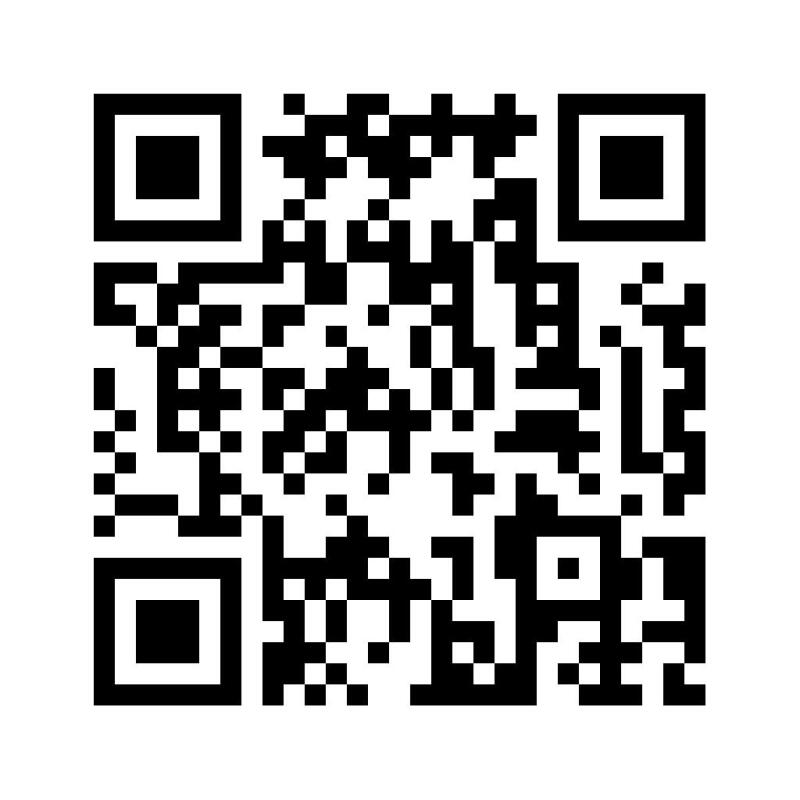 中山市兴中道2号中山市自然资源局，0760-88268979；中山市东凤镇人民政府，0760-22638663。附件：《中山市东凤镇穗成片区（0308单元）02街区控制性详细规划一般修改》批前公示中山市东凤镇人民政府2024年1月16日